Ո Ր Ո Շ ՈՒ Մ29 փետրվարի 2024 թվականի №26-Ա
«ԾՈՎԻՆԱՐԻ ՄԱՆԿԱՊԱՐՏԵԶ» ՀԱՄԱՅՆՔԱՅԻՆ ՈՉ ԱՌԵՎՏՐԱՅԻՆ ԿԱԶՄԱԿԵՐՊՈՒԹՅԱՆՆ ԱՆՀԱՏՈՒՅՑ ՕԳՏԱԳՈՐԾՄԱՆ ԻՐԱՎՈՒՆՔՈՎ ԱՆՇԱՐԺ ԳՈՒՅՔ ՏՐԱՄԱԴՐԵԼՈՒ ՄԱՍԻՆՂեկավարվելով «Տեղական ինքնակառավարման մասին» Հայաստանի Հանրապետության օրենքի 18-րդ հոդվածի 1-ին մասի 21-րդ կետի պահանջով՝ համայնքի ավագանին որոշում է. Հայաստանի Հանրապետության Գեղարքունիքի մարզի Մարտունի համայնքի Ծովինար բնակավայրի 1-ին թաղամաս, 3-րդ փողոց, թիվ 29 31 հասցեում գտնվող, համայնքային սեփականության հանդիսացող անշարժ գույքը և դրա պահպանման ու սպասարկման համար առանձնացված հողամասը (հիմք՝ սեփականության իրավունքի գրանցման 24.04.2008 25.03.2008 թվականի №2592143 №29032024-05-0013 վկայական) անորոշ ժամկետով, անհատույց օգտագործման իրավունքով տրամադրել «Ծովինարի մանկապարտեզ» համայնքային ոչ առևտրային կազմակերպությանը՝ նպատակային նշանակությամբ օգտագործելու նպատակով։ Առանց համայնքի ավագանու համաձայնության չի թույլատրվում անշարժ գույքը փոխանցել երրորդ անձի, տալ վարձակալության կամ օգտագործման, ինչպես նաև իրականացնել քաղաքաշինական գործունեություն։Սույն որոշումն ուժի մեջ է մտնում պաշտոնական հրապարակմանը հաջորդող օրվանից:ՀԱՄԱՅՆՔԻ ՂԵԿԱՎԱՐ`                         Հ. ՀՈՎԵՅԱՆ 
2024 թ. փետրվարի  29
        ք․ Մարտունի
ՀԱՅԱՍՏԱՆԻ ՀԱՆՐԱՊԵՏՈՒԹՅԱՆ ԳԵՂԱՐՔՈՒՆԻՔԻ ՄԱՐԶԻ 
ՄԱՐՏՈՒՆԻ ՀԱՄԱՅՆՔԻ ԱՎԱԳԱՆԻ
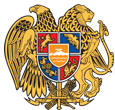 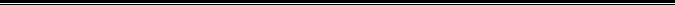 Կողմ -18 ԱԼԵՔՍԱՆՅԱՆ ՀԱՅԿԱԼԵՔՍԱՆՅԱՆ ՏԻԳՐԱՆԱՐՇԱԿՅԱՆ ՏԱՐՈՆԲԱՐՈՅԱՆ ՀԱԿՈԲԴԱՎԹՅԱՆ ՎԱՀԱԳՆԴԱՎԹՅԱՆ ՕԼԳԱԽԱՉԱՏՐՅԱՆ ԿՈՐՅՈՒՆՀԱԿՈԲՅԱՆ ՄԵԽԱԿՀԱԿՈԲՅԱՆ ՆԱՂԱՇՀԱՐՈՒԹՅՈՒՆՅԱՆ ԱՆԴՐԱՆԻԿՀԱՐՈՒԹՅՈՒՆՅԱՆ ՍՎԵՏԼԱՆԱՀՈՎԵՅԱՆ ՀՈՎՀԱՆՆԵՍՀՈՎՀԱՆՆԻՍՅԱՆ ԼԻԱՆԱՄԱՆՈՒԿՅԱՆ ԳՈՀԱՐՄԱՐԿԱՐՅԱՆ ՍՅՈՒԶԱՆՆԱՄՈՎՍԻՍՅԱՆ ԱՆԴՐԱՆԻԿՍԱՀԱԿՅԱՆ ՍԵԴՐԱԿՎԱՐԴԱՆՅԱՆ ՀԱԿՈԲԴեմ -0 Ձեռնպահ -0 